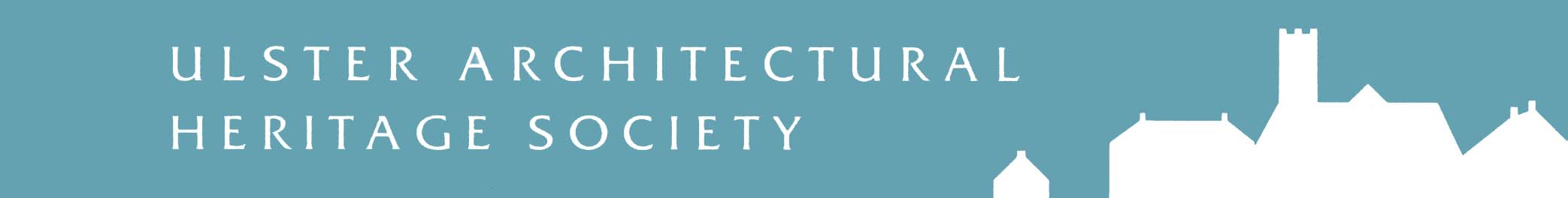 UAHS are Recruiting- Heritage Projects Assistant RequiredThe Ulster Architectural Heritage Society (UAHS) is the lead independent voice for the protection of built heritage in Northern Ireland. We work to defend Northern Ireland’s historic buildings and promote appreciation, preservation and conservation of these precious historic assets.The Ulster Architectural Heritage Society (UAHS) is seeking Heritage Projects Assistant (s). In this role you will assist in the delivery of interesting projects, programmes of events and activities. Working as part of a team of UAHS Officers and Administrative staff, you will help ensure a high quality of project delivery for events, survey, audits and baseline reports. You will work with the project team to develop new and innovative ways in which to engage our audience, of all ages, with the promotion, protection and regeneration of our historic built environment. You may also help to deliver outreach programmes at locations throughout Northern Ireland and the nine counties of Ulster. Hours will be agreed in advance between the Heritage Projects Assistant and UAHS, according to your available skill set suitability to project aims. Must be available weekdays and be located within reasonable travel distance of the UAHS Offices. Evening and weekend work may be required. An Access NI, Enhanced Disclosure, and barring check may be required for this role. It would be beneficial if you already have a valid check, though this is not essential.Fixed Term, Flexible Hours, (0 hour contract) as per requirements of the UAHS and advance agreement, £8-10/hour.Click here to download the Role Profile.Click here to download the Application Form.If you require any further information, please contact:Chief Executive, Ulster Architectural Heritage Society, Old Museum Building, 7 College Square North, Belfast.T: 028 9055 0213   E: chiefexecutive@uahs.org.ukApplication will be open until 5pm, Monday 12th June, 2017.